Каталог полезных интернет - ресурсов по профориентацииwww.metodkabi.net.ru - "Методический кабинет профориентации" психолога-профконсультанта Галины Резапкинойwww.msu.ru/work - Раздел "Профориентация и трудоустройство" сайта Московского государственного университета имени М.В. Ломоносоваwww.profcareer.ru - Центр тестирования и развития "Гумантиарные технологии"www.profor.ru - Персональный сайт психолога Юрия Тюшева "Профориентация для всех"www.job.ru - "Всё о работе. Вакансии и резюме, аналитика, кадровые агентства". Профессиональный ресурс для подбора сотрудников по всем регионам России, стран СНГ и Балтии и поиска работы по 37 отраслям.www.csta.mosuzedu.ru - сайт Центра социально-трудовой адаптации и профориентации "Академический" Юго-Западного окружного управления Департамента образования г.Москвы. Адресован детям и подросткам, их родителям, а также специалистам образовательных учреждений, занимающимся профориентационной работой.www.labor.ru - официальный сайт Департамента труда и занятости г.Москвы. Содержит информацию, необходимую для содействия в трудоустройстве и подборе персонала.www.lacedu.ru - сайт Информационно-аналитического центра (ИАЦ) Департамента образования г.Москвы.www.profedu.ru - портал профессионального образования Москвы. Адресован старшеклассникам и выпускникам школ.www.proftime.edu.ru - сайт "Время выбрать профессию" Московского психолого-социального института.www.psykonvoy.ru - сайт Центра социально-трудовой адаптации и профориентации "Гагаринский" Юго-Западного окружного управления Департамента образования г.Москвы. Адресован специалистам образовательных учреждений, занимающихся профориентационной работой, подросткам и их родителям.www.shkolniky.ru - сайт Столичного центра профориентации "Разумный выбор". Адресован старшеклассникам, стоящим перед выбором профессии, и специалистам, работающим с подростками.www.profvibor.ru - сайт "Электронный музей профессий". Адресован прежде всего учащимся 8-11 классов.www.profcenter.mosuzedu.ru - сайт Центра социально-трудовой адаптации и профориентации "Ясенево" Юго-западного окружного управления Департамента образования г.Москвы. Адресован специалистам образовательных учреждений, занимающимся профориентационной работой, детям и подросткам в возрасте от 10 до 18 лет и их родителям.www.urc.ac.ru/abiturient/index.html - общероссийская информационно-справочная система "Абитуриент". Предназначена для поступающих в вузы и школы России.www.profcenter.educom.ru - городской портал профессиональной ориентации г.Москвы.www.start4you.ru - сайт "Образование карьера". Информационно-справочный ресурс для выпускников школ и студентов.www.ucheba.ru - крупнейший образовательный сайт, который входит в структуру Издательского дома "Всё для Вас". Сайт адресован абитуриентам, студентам колледжей и вузов, классифицированных по различным признакам.https://postupi.online/ -  Вы можете смотреть профессии на видео, узнать больше об интересущей вас профессии, можете сразу же найти программы обучения, вузы, в которых вы сможете получить выбранную профессию. Если вам сложно определиться с профессией, нажмите кнопку "Помочь выбрать". Пройдите профориентационный тест и помоделируйте свое будущее. Вы можете моделировать ваше будущее в любой момент, находясь на любой странице сайта. На страницах сайта вы можете получить ответы на вопросы: какие профессии я могу получить в вузе, какие профессии я получу, выбрав эту специальность, какие профессии я смогу получить, закончив эту программу обучения, какие профессии мне подходят, где учиться, чтобы получить эту профессию, сколько зарабытывают профессионалы этой профессии, какие вакансии на рынке труда есть по этой профессии и т.д.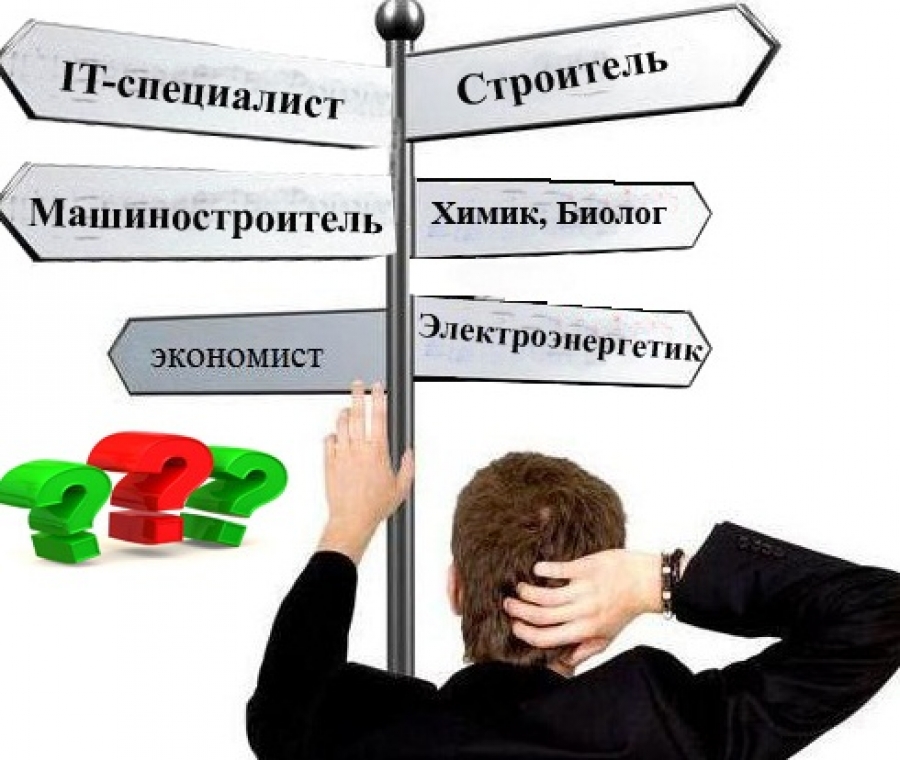 